САНКТ-ПЕТЕРБУРГСКИЙ ГОСУДАРСТВЕННЫЙ УНИВЕРСИТЕТ Отзыв на выпускную квалификационную работу магистранта на тему:«Договор о свободной торговле между Республикой Корея и КНР»  Автор: ТЕНИШЕВА Динара ШамилевнаНаправление: 41.04.03 «Востоковедение и африканистика» профиль: Экономика и международные экономические отношения стран Азии и Африки1.Соответствие цели, задач и результатов исследования требованиям          образовательного стандарта СПбГУ и образовательной программы в части овладения установленными компетенциями Цель, задачи и результаты исследования соответствуют требованиям          образовательного стандарта СПбГУ и образовательной программы в части овладения установленными компетенциями. .2. Обоснованность структуры и логики исследованияСтруктура и логика исследования обоснованы. 3. Наличие вклада автора в результаты исследования с учетом результатов        проверки ВКР на предмет наличия/отсутствия неправомерных заимствований Работа носит самостоятельный характер, заимствования в пределах нормы.4.Новизна и практическая значимость исследованияНовизна представленной работы заключается в выявлении ключевых характеристик и особенностей одного из важнейших двусторонних соглашений о свободной торговле, заключенного совсем недавно и еще не полностью себя проявившего. Практическая значимость и актуальность темы для России связана с серьезной ролью обеих договорившихся о либерализации торговли стран во внешнеэкономических связях РФ.5. Корректность использованияметодов исследования и анализа экономической информацииСложные методы не применялись; те, что применялись, применялись корректно.6.Актуальность используемых информационных источниковРабота написана с использованием актуальных источников информации. 7.Соответствие предъявляемым требованиям к оформлению ВКР Работа соответствует требованиям, предъявляемым к оформлению ВКР.8.Соблюдение графика выполнения ВКР  График выполнения ВКР  соблюден.9.Допуск к защите и оценка работыРабота допускается к защите с оценкой «отлично (А)».Научный руководитель к.э.н., доцент кафедрымировой экономики                              			 30.05.2017			      Шеров-Игнатьев В.Г.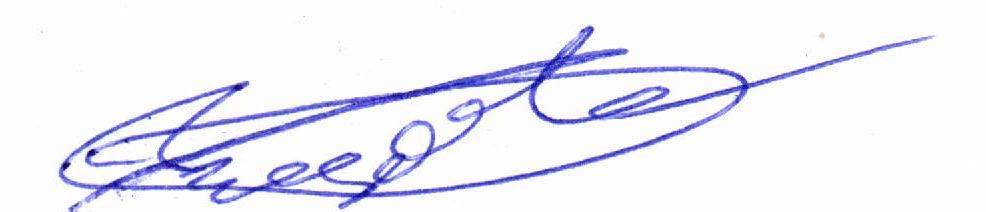 